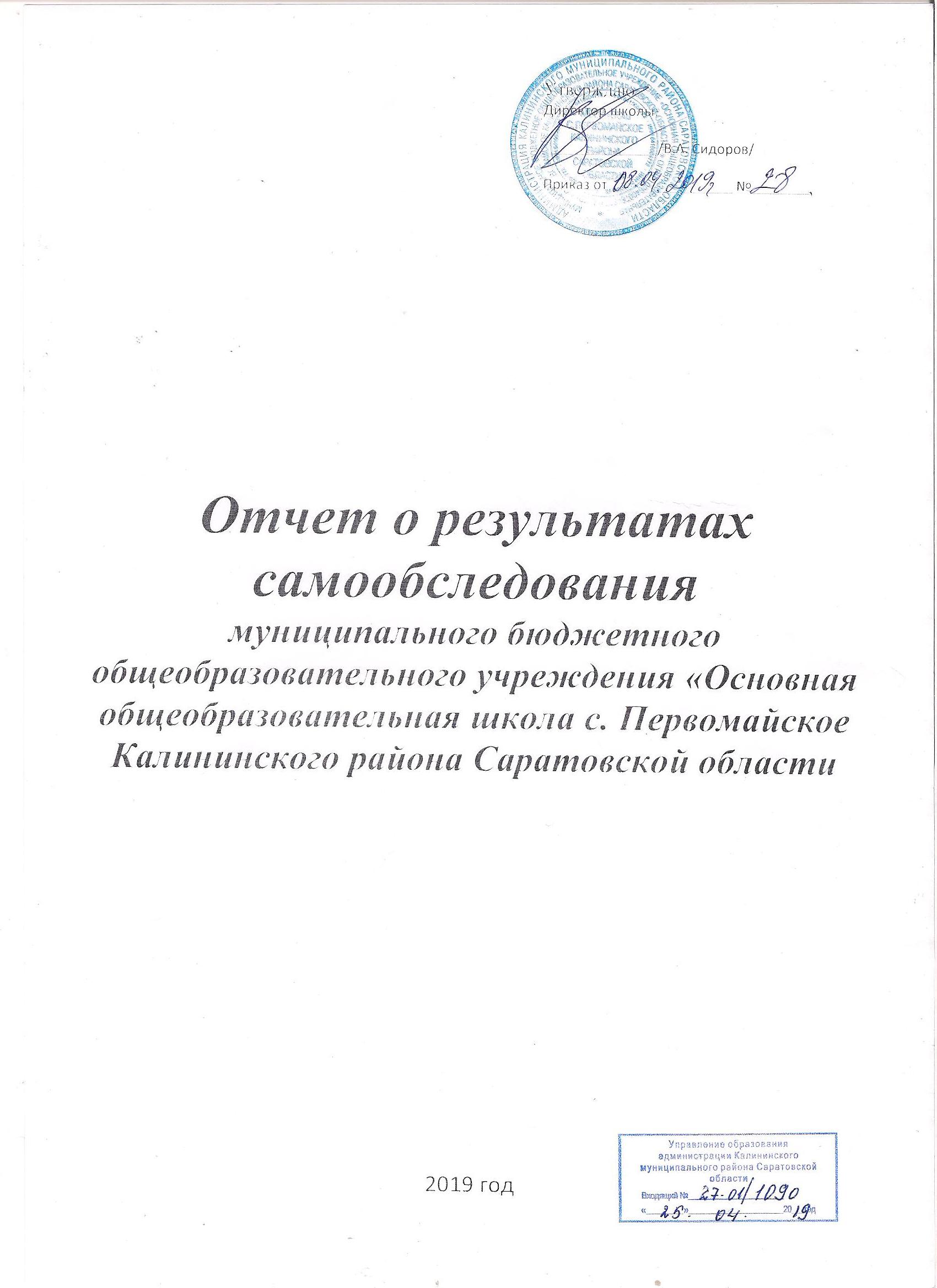 СодержаниеОбщие сведения об образовательном учрежденииСтруктура образовательного учрежденияОрганизация и содержание образовательного процессаУчебно-программное обеспечениеРезультативность деятельности образовательного учрежденияСведения о составе и квалификации административных и педагогических кадровУсловия для организации образовательного процессаОБЩИЕ СВЕДЕНИЯ ОБ ОБРАЗОВАТЕЛЬНОМ УЧРЕЖДЕНИИ1. Полное наименование учреждения_ Муниципальное бюджетное общеобразовательное учреждение «Основная общеобразовательная школа с. Первомайское  Калининского района Саратовской области»________________________________________________________________________                                                                            (в соответствии с Уставом)2. Год основания  _____________1901____________________________________________3. Учредитель (ли):Администрация Калининского муниципального района Саратовской области412484 ,Саратовская область, г. Калининск, ул. Коллективная, д. 61 8(84549) 215000                                               (название организации или ФИО частного лица, адрес, телефон)           4. Свидетельство о внесении записи в Единый государственный реестр юридических лиц_1. Свидетельство о внесении записи в Единый государственный реестр юридических лиц серия 64 №000600240 выдано 19 ноября 2002 года Межрайонной инспекцией МНС РФ №10 по Саратовской области    2. Свидетельство о внесении записи в Единый государственный реестр юридических лиц серия 64 №002898211_выдано 5 февраля 2009 года Межрайонной инспекцией ФНС №13 по Саратовской области 3. Свидетельство о внесении записи в Единый государственный реестр юридических лиц серия 64 №002648559 выдано 29 декабря 2011 года Межрайонной инспекцией ФНС № 13 по Саратовской области 4. Свидетельство о внесении записи в Единый государственный реестр юридических лиц серия 64 №002651758 выдано 9 июля 2012 года Межрайонной инспекцией ФНС № 13 по Саратовской области»_____________________________________________________________5. ИНН64150047726. Реквизиты документа, подтверждающего наличие лицензии: регистрационный№ 511, серия 64Л01, № 0000124, дата выдачи  25.09.2012 г., выдана министерством образования Саратовской области, срок действиябессрочноРеквизиты свидетельства о государственной аккредитации: регистрационный № 1113, серия АА, № 022119, дата выдачи 15.05..2002г., выдано министерством образования Саратовской области, срок действия до 21.04.2013 г., приказ о государственной аккредитации от 21.04.2008 г. № 700.8. Почтовый адрес  412470, Саратовская область, Калининский район, с. Первомайское, ул. Школьная, д.  99.Место нахождения 412470_, Саратовская область, Калининский район, с. Первомайское, ул. Школьная, д.  9                                                    (в соответствии с уставом)10. Перечень филиалов или других подразделений (с указанием места нахождения) ___________________________________________________________________________________11. Телефон ___8(84549) 21-48-6____________E-mail _pervomaisk-oosh@mail.ru__________Адрес сайта ОУ в сети Интернет __pervomaisk.okis.ru12. Сведения о реализуемых образовательных программах 13. Руководители образовательного учрежденияДиректор Сидоров Владимир Александрович, телефон 8(84549)21-4-86 Заместитель директора по учебно-воспитательной работе Кузнецова Любовь Аркадьевна, телефон 8(84549) 21-48-6Основные функции:- организация учебно-воспитательного процесса в школе, руководство и контроль за осуществлением и развитием этого процесса;- методическое руководство педагогическим коллективом;- обеспечение режима соблюдения норм и правил техники безопасности в учебном процессеII. СТРУКТУРА ОБРАЗОВАТЕЛЬНОГО УЧРЕЖДЕНИЯ1. Структура управления 2. Основные направления инновационной деятельности:- Обновление содержания образования в условиях перехода на ФГОС  общего образования.- Информатизация образовательной среды школы как средство повышения эффективности и качества образования.- Совершенствование работы по внедрению проектной и исследовательской деятельности в образовательный процесс.- Личностно-ориентированные технологии обучения и воспитания обучающихся.Сведения о контингенте обучающихся за 2017/2018 учебный год2. Продолжительность учебного времениОРГАНИЗАЦИЯ И СОДЕРЖАНИЕ ОБРАЗОВАТЕЛЬНОГО ПРОЦЕССАРежим работы учреждения:Продолжительность учебного года в 1 классе – 33 недели, во 2 – 4 классе – 34 недели, в 5 – 9 классе – 35 недель.          Занятия в образовательном учреждении осуществляется в 1 смену. Для 1 – 8  класс0в по 5-дневной рабочей неделе, для  9 класса по 6 - дневной рабочей неделе.        Продолжительность каникул в течение учебного года суммарно составляет 30 календарных дней, в летний период 92 дня. Для обучающихся 1 класса в течение учебного года предусмотрены дополнительные каникулы продолжительностью 1 неделю.        При обучении 1 класса используется ступенчатый режим:1 четверть – по 3 урока в день по 35 минут;2 четверть – по 4 урока в день по 35 минут;3 – 4 четверть – по 4 урока в день по 40 минут.Дополнительное образование: работа кружков и секций с 12.50 до 15.25Сменность  занятий_____________1 смена_______________________________________2.Формы обучения по классам4.Реализация программ дополнительного образования детей5. Дополнительные платные образовательные услуги6.Реализация программ здоровьесбережения и профилактики7. Проектная деятельность и исследовательская деятельность обучающихся:РЕЗУЛЬТАТИВНОСТЬ ДЕЯТЕЛЬНОСТИ ОБРАЗОВАТЕЛЬНОГО УЧРЕЖДЕНИЯ1. Сохранение контингента обучающихся (за последние 3 года) 2. Сведения об уровне  учебных достижений обучающихся выпускных классов:4 класс4.Результаты аттестации выпускников ОУ за 3 года4 класс9 класс5. Результаты государственной (итоговой) аттестации (далее – ГИА)  выпускников 9  класса6. Сведения о правонарушениях обучающихся за последние 3года:7. Оценка состояния здоровья детей (в сравнении за 3 года):Сведения о составе и квалификации административных и педагогических кадров2. Наличие вакансий и причины их незамещения более 3-х месяцев_____________________Нет вакансийVII.   УСЛОВИЯ ДЛЯ ОРГАНИЗАЦИИ ОБРАЗОВАТЕЛЬНОГО ПРОЦЕССА  1. Характеристика зданий2. Обеспеченность учебными площадями3. Обеспеченность учебным оборудованием4. Обеспеченность учебного процесса техническими средствами обученияСтепень оснащённости кабинетов учебно-наглядным оборудованием (в соответствии с федеральным компонентом государственного образовательного стандарта (утвержден приказом  Министерства образования РФ от 05.03.2004 г. № 1089), письмом Министерства образования и науки РФ от 01.04. 2005 г. № 03-417 «О перечне учебного и компьютерного оборудования для оснащения общеобразовательных учреждений»)Библиотека Общий фонд библиотеки составляет   1018  экземпляров. Учебная литература – 402  экз., справочная 92 экз.Объем учебных изданий, рекомендованных Министерством образования России для использования в образовательном процессе, составляет 100 % учебной литературы.Фонд дополнительной литературы (экземпляров) представлен 15 (8 энцик.+ 7хрестомат)Периодические издания – 1 наименований «Народная трибуна».На одного обучающегося приходится  11  экз. учебников и учебных пособий, 2,8 экз. справочно-библиографических материалов.Наличие в библиотеке компьютерного оборудования – нет. Электронные образовательные ресурсы – 81 диск.                                                                                          Показатели
деятельности общеобразовательной организации, подлежащей самообследованию
(утв. приказом Министерства образования и науки РФ от 10 декабря 2013 г. № 1324)Уровень реализуемых образовательных программНаправленностьСроки освоения/классыКол-во классовКол-во обучающихся1Начального общего образованияОбщеобразовательная4/1-4 кл.4222Основного общего образованияОбщеобразовательная5/5-9 кл.5223Дополнительные образовательные программы следующих направленностейхудожественно-эстетическаяфизкультурно-спортивнаятуристско-краеведческаянаучно-техническаядо 9 лет/1-9 кл.9441 ступень2 ступеньВсегопо ОУОбщее количество обучающихся222244Общее количество классов/средняя наполняемость классов, в том числе:- общеобразовательных4/5,54//5,58/5,5- с углубленным изучением отдельных предметов---- профильных---- компенсирующего обучения---Количество классов во 2-ую смену---Количество групп продленного дня/средняя наполняемость групп ГПД---1 ступень2 ступеньПродолжительность учебной недели (дней)55 (в 9 классе 6)Продолжительность уроков (мин)1 класс Iполугодие – 35 минутIIполугодие – 40 минут2 – 4  классы – 40 минут40Продолжительность перерывов (мин)Минимальная 10Максимальная 15Минимальная 10Максимальная 15Периодичность проведения промежуточной аттестацииПолугодиегод(начало аттестации со 2  класса)ПолугодиегодКлассВид, профиль программыОчная формаОчная формаОчная формаСемейное образо-ваниеСамообразованиеСамообразованиеВсегообучающихсяв классеКлассВид, профиль программыГрупповая (чел.)по индивидуальным учебным планам (чел.)в дистанционном режиме (чел.)Семейное образо-ваниеВсегоИз них - экстернатВсегообучающихсяв классе1общеобразовательная332общеобразовательная663общеобразовательная554общеобразовательная775общеобразовательная996общеобразовательная777общеобразовательная338общеобразовательная9общеобразовательная33Итого4444НаправленностьКружки, секции, студии (указать какие)Количество занимающихся/% от общего количества обучающихсяСпортивно-оздоровительноеКружок «Подвижные игры»,29/70 %Спортивно-оздоровительноеКружок «Профилактическая гимнастика», «Спорт и здоровье»41/100%ОбщеинтеллектуальноеКружок «Юные краеведы»12/27%ОбщекультурноеКружок «Летопись родного края»12/27 %Общеинтеллектуальное«Мир деятельности»12/27%Спортивное направление«Я и мое здоровье»11/25%Общекультурное «Мы любим музыку». 30/68%Научно-техническое направление«Занимательная химия»2/5%Вид оказываемой услугиКлассКоличество обучающихсянетнетнетНазвание программыКем рекомендованаВ каких классах реализуетсяДоля обучающихся, охваченных программой«Азбука здоровья» Педагогическимсоветом  школы. Протокол № 1  от 31 августа 2012г.1-9 класс100%«Разговор о правильном питании»Рекомендована МО РФ1-9 класс100%Количество учебных часов на начальной и основной ступени обучения, отведенных на проектную и исследовательскую деятельностьнетКоличество/доля педагогов, рабочие программы которых предусматривают использование проектных методик и технологий 90%Формы организации проектной и исследовательской деятельностиЗащита проекта, презентацияУчебный годСредний % выбытия от общего количества обучающихсяКоличество выбывших без продолжения общего образования2016/201712.5%нет2017/20184,5нетпредмет2017/2018предметУКЗРусский язык10075Литература 100100Иностранный язык (немецкий) 100100Математика 100100Информатика и ИКТ 100100История100100Обществознание100100География100100Физика 100100Химия 100100Биология100100Физкультура 100100ОЗОЖ100100Экология100100ОБЖ100100Уч. годВсего обучающихсяАттес-товано(чел./%)Не аттестовано(чел./%)Награждены Похвальными листами(чел./%)Окончили на «4»и «5»(чел./%)Оставлены на повторный год обучения(чел./%) 2016/201788--4/50%-2017/201899--3/33%- Уч. годВсего обучающихсяАттес-товано(чел./%)Не ат тестовано(чел./%)Получили аттестат особого образца(чел./%)Окончили на «4»и «5»(чел./%)Оставлены на повторный год обучения(чел./%)Окончили со справкой*(чел./%)Отчислены*(чел./%)ПоступилиПоступилиПоступили Уч. годВсего обучающихсяАттес-товано(чел./%)Не ат тестовано(чел./%)Получили аттестат особого образца(чел./%)Окончили на «4»и «5»(чел./%)Оставлены на повторный год обучения(чел./%)Окончили со справкой*(чел./%)Отчислены*(чел./%)10 кл.ССУЗПУ2016/2017440010000222017/2018220000000022016/20172017/2018Количество выпускников 9 классов  на конец учебного года42Количество/доля  обучающихся 9 классов, допущенных к ГИА4/100%2/100%Количество/доля обучающихся 9 классов, имеющих положительные результаты ГИА4/100%2/100%Количество/доля обучающихся 9 классов, подтвердивших годовые оценки по результатам ГИА2/50%2/100%Количество/доля обучающихся 9 классов, получивших неудовлетворительный результат по одному предмету0/0%0Количество/доля обучающихся 9 классов, получивших неудовлетворительный результат по двум и более  предметам00ГодФамилия и класс правонарушителяВид правонарушенияРешение по поводу правонарушения2016/2017нетнетнет2016/2017нетнетнетСостояние здоровья2015/2016   уч. год 2016/2017уч.год2017/2018 учгодОбщая заболеваемость375315305Острая заболеваемость---Заболеваемость детей в днях на 1 ребенка9,38,78,4Процент часто болеющих детей332Индекс здоровья222Процент детей, имеющих морфофункциональные отклонения000Процент детей с хроническими заболеваниями000Процент детей с нарушениями состояния здоровья, вызванными адаптацией к учреждениюнетнетнетРаспределение детей по группам здоровьяII-44II-39I - 2II-42I-2Количество спецмедгрупп для занятий физической культурой/количество занимающихся в нихнетнетнетСостав педагогических кадров ОУ 2017/2018уч.г.Всего педагогических работников (в т.ч.совместители)8 чел.Постоянные (основные сотрудники)8 чел.СовместителинетНаличие в штате8 чел.Административных работников1 чел.Учителей 8 чел.Педагогов-психологовнетСоциальных педагоговнетУчителей-логопедовнетПедагогов дополнительного образованиянетВоспитателей ГПД, ГКПнетСпециалисты ОУ:имеют образование:высшее педагогическое9/90%высшее непедагогическое 1/10%среднее профессиональное (педагогическое)  -среднее профессиональное (непедагогическое)-среднее общее--преподают предмет не по специальности)  -имеют квалификационные категории:высшуюнетпервую  6 чел/60%вторую-не имеют квалификационную категорию 3 чел./30%Прошли курсовую подготовку: - учителя (по преподаваемому предмету) 8 чел./ 90%- административные работники (по вопросам управления в сфере образования)2 чел./100%имеют Почетные званияНародный учитель РФнетЗаслуженный учитель РФ1/10%другие наградынетимеют ведомственные и региональные знаки отличияОтличник народного образованиянетПочетный работник общего образования РФ1 чел./10%другие награды 3/30%Тип строения  (типовое, нетиповое, приспособленное)Общая площадьФормавладенияСобственникГод по-стройкиГод последнего кап.ремонтаПроектнаяМощностьФактическаямощностьтиповое465 м2Оперативное управлениеАдминистрация Калининского муниципального района1901не было8585ВсегопомещенийУчебныеклассыКабинетыЛабораторииСпортивныезалыСпортивныеплощадкиБассейнСтоловая ичисло посадочных местАктовыйзалДругое10251-1-1/20-БиблиотекаУчебный класс, кабинетНаименование оборудованияКоличествоНаличие выхода в ИнтернетКабинет физикиГрафопроекторДиапроектор «Лектор»КиноаппаратТаблицы – плакаты по физикеДемонстрационные гальванометрыПлитка электрическаяКомплект соединительных проводовШтативы Столик подъёмныйНасос воздушный ручнойГруз наборный на 1 кгВСШ (6В 1А)Комплект по геометрической оптикеНабор линз АреометрыАмперметрВольтметрЭл.провода с наконечникомТрансформатор универсальныйПалочки из эбонита, стеклаНабор выключателей и переключателейРеостаты ползунковыеЗвонок электрический Реостат демонстр.Реостаты лабораторныеПодставка под лампочкиЭл.лампы накаливанияЭл.магнитВесы лабораторныеКамертонПробирки стеклянныеПодставки под пробиркиСпиртовкиТермометры жидкостныеМетрономМензуркиКалориметрыСтеклянные трубочки и палочкиМанометр металлическийМанометр демонстрационныйМакет турбиныДвигатель внутреннего сгоранияБлоки подвижные и неподвижныеНаборы грузов по 100гДинамометр пружинныйДеревянные бруски демонстрационныеМагниты полосовыеМагниты дугообразныеМагнитные стрелкиЖелезные опилкиДинамометр круглыйШар ПаскаляМодель броуновского движенияТеплоприёмникПрибор для демонстрации законов динамикиБатарея гальванических элементовКамертонКамертон с перомНасос КомовскогоКолпак вакуумный на подставкеНабор тел равного объемаНабор тел равной массыЛинейка-рычагЛинейка-рычаг демонстрационнаяПсихрометрСултан электрическийСтакан с отливом2111821332111112882016611166634451016144311111666626421111231111161121Кабинет информатикиКомпьютер 2002г.Компьютер 2012 г.Интерактивная доска+мультимедийный проекторПринтер лазерный XeroxP8ex2001г.Принтер лазерный XeroxPhaser 3010 2012г.Сканер 2009г.Принтер 3 в 1 HPПринтер струйныйПринтер CanonТранспортир демонстрационныйЧертежный угольникНабор моделей геометрических телНабор таблиц по геометрииНабор таблиц по математикеУчебные электронные пособияМатематика практикум 5 – 11 классыЖивая геометрияУниверсальное мультимедийное пособие по математике 5 классИнформатика 5-11 классыАлгебра 7 – 11 класыИнтерактивная математика 5 – 9 классы4111111112111111111даКабинет историиКарты:5 класс:Древняя Италия.Римская империя в 4-5 в.в.Древний Восток (Индия и Китай).6 класс:Византийская империя и славяне в 6-9 веках.Завоевания арабов в 7-11 веках.Объединение русских земель вокруг Москвы.Киевская Русь в 9-11 веках.Древняя Русь в 13 веке.Индия и Китай в средние века.Европа в 14-15 в.в.Европа и крестовые походы.7 класс: Россия при Петре Первом.Русское государство в 17 веке.Российское государство в 16 веке8 класс:Английская буржуазная революция в 1640-1653г.г.Франция в период буржуазной революции.Европа в начале нового времени. Россия после отмены крепостного права 1861г. Отечественная война 1812 года.Русские княжества в 12-13 веках.9 класс:Вторая мировая война 1939-1945г.г.Великая Отечественная война 1941-1945г.г.Учебные электронные пособия:От Кремля до Рейхстага.Государственная символика.Всеобщая история 7,8 кл., 5,6 кл.История, 5кл.История России 20 века. Части 1-4.Россия на рубеже третьего тысячелетия.Эрмитаж. Искусство Западной Европы.Шедевры русской живописи.Художественная энциклопедия. История искусства.111111111111111111111111111111111даКабинет русского языка и литературыКомплект портретов писателей 18 векаПапка по творчеству М Ю. ЛермонтоваПапка по творчеству А. С. ПушкинаИнтерактивное наглядное пособие (диски)Словари111210Кабинет биологииТаблицы:Растительная клеткаДеление клетки. Образовательные ткани.Ткани листа и плода.Шляпочные грибы.Грибы. Паразиты. Сапрофиты.Зеленые водоросли.Мхи. Кукушкин лен.Папоротники. Хвощи. Плауны.Сосна обыкновенная.Семена двудольных и однодольных.Виды корней. Типы корневых систем.Микориза. Зоны корня.Побег. Почки.Строение и разнообразие листьев.Клеточное строение листа.Видоизмененные побеги.Строение и разнообразие цветков.Соцветия.Разнообразие плодов.Семейство розоцветных.Семейство крестоцветных.Семейство сложноцветных.Семейство злаки.Развитие растительного мира на Земле.Цветковое растение и его органы.Вегетативные органы растений.Генеративные органы растений.Увеличительные приборы.ПластидыСтроение растительной клетки.Механическая ткань.Цветок. Соцветия.Семя.Плод.Корень.Побег и почка. Стебель.Лист.Вегетативное размножение растений.Мхи. Лишайники. Хвощи. Плауны.Голосеменные.Покрытосеменные. Двудольные.Гербарии:«Деревья и кустарники»«Культурные растения»Гербарии по морфологии растений.«Основные группы растений»ПриборыМикроскоп школьный 2П-3М.Лупа ручная.Учебные электронные пособия по биологииБиология 6-11 класс.111111111111111111111111111111111111111111111221Кабинет химииТаблица «Периодическая система химических элементов (односторонняя, ламинированная, формат 60х90 см)Аппарат Кипа 250 млСпиртовка лабораторная Штатив лабораторный комбинированныйТермометр жидкостный (0-100 град) Модель атомной кристаллической решетки каменной соли Коллекция «Стекло и изделия из стекла» (раздаточная)Учебные электронные пособияВиртуальная  лаборатория (8-11кл)Химия для всех 21 векХимия 8клОбщая и неорганическая химия  8-11клХимия 8-11кл1152111111111Кабинет начальных классовКомплект стандартного оборудования для начального классаИнтерактивная доска+мультимедийный проектор11даКабинет начальных классов Портреты детских писателей (24 шт.):А.П . ГайдарС.Я. МаршакА.Л. БартоН.Н.НосовЛ.М. КвиткоА.Г. АлексинВ.А. ОсееваМ.Я. ИльинД. РодариВ.П. КатаевВ.С. ЖитковЗ.И. ВоскересенскаяС.В. МихалковК.И. ЧуковскийВ.В. БианкиЯ. ГриммВ. ГриммН.Л. ЗабилаЛ.А. КассильВ.Г. СутеевР.И. ФраерманВ.Ю. ДрагунскийБ.В. ЗаходерХ.К. АндерсенКоллекция промышленных образцов тканей и нитокКоллекция полезных ископаемыхКоллекция образцов бумаги и картонаМузыкальный центр АккордеонМикрофон111Кабинет немецкого языкаПлакаты:Немецкий алфавитНабор таблиц по немецкому языку11Наименование ТСОКоличествоГод выпускаГде установленоИнтерактивная доска +мультимедийныйпроектор12011Кабинет начальной школыКомпьютер12001Кабинет историиИнтерактивная доска +мультимедийныйпроектор2013Кабинет информатикиКомпьютер42002 – 4штКабинет информатики (4шт)Музыкальный центр12005Кабинет начальных классовПринтер лазерныйСканер11112001201220162005Кабинет информатикиПринтер лазерный12002Кабинет начальных классовНаименование кабинетаКоличествовсегоСостояние Состояние Состояние Наименование кабинетаКоличествовсегоОптимальное(100%-80%)Допустимое(80% - 50%)Недопустимое(50% и менее)Кабинет начальной школы2100--Кабинет русского языка и литературы1-61-Кабинет физики1-65-Кабинет истории1-68-Кабинет иностранного языка1-52-Кабинет информатики 190--Кабинет биологии1-55-№ п/пПоказателиЕдиница измерения1.Образовательная деятельность1.1Общая численность учащихся44 человек1.2Численность учащихся по образовательной программе начального общего образования21 человек1.3Численность учащихся по образовательной программе основного общего образования22 человек1.4Численность учащихся по образовательной программе среднего общего образования0 человек1.5Численность/удельный вес численности учащихся, успевающих на «4» и «5» по результатам промежуточной аттестации, в общей численности учащихся человек/39,5 %1.6Средний балл государственной итоговой аттестации выпускников 9 класса по русскому языку24,75 балл1.7Средний балл государственной итоговой аттестации выпускников 9 класса по математике9,5 балл1.8Средний балл единого государственного экзамена выпускников 11 класса по русскому языкубалл1.9Средний балл единого государственного экзамена выпускников 11 класса по математикебалл1.10Численность/удельный вес численности выпускников 9 класса, получивших неудовлетворительные результаты на государственной итоговой аттестации по русскому языку, в общей численности выпускников 9 класса0 человек/0 %1.11Численность/удельный вес численности выпускников 9 класса, получивших неудовлетворительные результаты на государственной итоговой аттестации по математике, в общей численности выпускников 9 класса0человек/0%1.12Численность/удельный вес численности выпускников 11 класса, получивших результаты ниже установленного минимального количества баллов единого государственного экзамена по русскому языку, в общей численности выпускников 11 классачеловек/%1.13Численность/удельный вес численности выпускников 11 класса, получивших результаты ниже установленного минимального количества баллов единого государственного экзамена по математике, в общей численности выпускников 11 классачеловек/%1.14Численность/удельный вес численности выпускников 9 класса, не получивших аттестаты об основном общем образовании, в общей численности выпускников 9 класса0человек/0%1.15Численность/удельный вес численности выпускников 11 класса, не получивших аттестаты о среднем общем образовании, в общей численности выпускников 11 классачеловек/%1.16Численность/удельный вес численности выпускников 9 класса, получивших аттестаты об основном общем образовании с отличием, в общей численности выпускников 9 класса0человек/0%1.17Численность/удельный вес численности выпускников 11 класса, получивших аттестаты о среднем общем образовании с отличием, в общей численности выпускников 11 классачеловек/%1.18Численность/удельный вес численности учащихся, принявших участие в различных олимпиадах, смотрах, конкурсах, в общей численности учащихся17человек/41%1.19Численность/удельный вес численности учащихся-победителей и призеров олимпиад, смотров, конкурсов, в общей численности учащихся, в том числе:10человек/24%1.19.1Регионального уровня3человек/7%1.19.2Федерального уровня0человек/0%)1.19.3Международного уровня0человек/0%1.20Численность/удельный вес численности учащихся, получающих образование с углубленным изучением отдельных учебных предметов, в общей численности учащихся0человек/0%1.21Численность/удельный вес численности учащихся, получающих образование в рамках профильного обучения, в общей численности учащихся4человек/10%1.22Численность/удельный вес численности обучающихся с применением дистанционных образовательных технологий, электронного обучения, в общей численности учащихся0человек/0%1.23Численность/удельный вес численности учащихся в рамках сетевой формы реализации образовательных программ, в общей численности учащихся0человек/0%1.24Общая численность педагогических работников, в том числе:9человек1.25Численность/удельный вес численности педагогических работников, имеющих высшее образование, в общей численности педагогических работников9человек/100%1.26Численность/удельный вес численности педагогических работников, имеющих высшее образование педагогической направленности (профиля), в общей численности педагогических работников8человек/89%1.27Численность/удельный вес численности педагогических работников, имеющих среднее профессиональное образование, в общей численности педагогических работников0человек/0%1.28Численность/удельный вес численности педагогических работников, имеющих среднее профессиональное образование педагогической направленности (профиля), в общей численности педагогических работников0человек/0%1.29Численность/удельный вес численности педагогических работников, которым по результатам аттестации присвоена квалификационная категория в общей численности педагогических работников, в том числе:6человек/67%1.29.1Высшая0человек/0%1.29.2Первая6человек/67%1.30Численность/удельный вес численности педагогических работников в общей численности педагогических работников, педагогический стаж работы которых составляет:человек/%1.30.1До 5 лет1человек/11%1.30.2Свыше 30 лет4человек/44%1.31Численность/удельный вес численности педагогических работников в общей численности педагогических работников в возрасте до 30 лет0человек/0%1.32Численность/удельный вес численности педагогических работников в общей численности педагогических работников в возрасте от 55 лет3человек/33%1.33Численность/удельный вес численности педагогических и административно-хозяйственных работников, прошедших за последние 5 лет повышение квалификации/профессиональную переподготовку по профилю педагогической деятельности или иной осуществляемой в образовательной организации деятельности, в общей численности педагогических и административно-хозяйственных работников9человек/100%1.34Численность/удельный вес численности педагогических и административно-хозяйственных работников, прошедших повышение квалификации по применению в образовательном процессе федеральных государственных образовательных стандартов в общей численности педагогических и административно-хозяйственных работников9человек/100%2.Инфраструктура2.1Количество компьютеров в расчете на одного учащегося0,2единиц2.2Количество экземпляров учебной и учебно-методической литературы из общего количества единиц хранения библиотечного фонда, состоящих на учете, в расчете на одного учащегося15 единиц2.3Наличие в образовательной организации системы электронного документооборотада2.4Наличие читального зала библиотеки, в том числе:нет2.4.1С обеспечением возможности работы на стационарных компьютерах или использования переносных компьютеровнет2.4.2С медиатекойнет2.4.3Оснащенного средствами сканирования и распознавания текстовнет2.4.4С выходом в Интернет с компьютеров, расположенных в помещении библиотекинет2.4.5С контролируемой распечаткой бумажных материаловнет2.5Численность/удельный вес численности учащихся, которым обеспечена возможность пользоваться широкополосным Интернетом (не менее 2 Мб/с), в общей численности учащихся0человек/0%2.6Общая площадь помещений, в которых осуществляется образовательная деятельность, в расчете на одного учащегося8кв.м